VICTORIAN CIVIL AND ADMINISTRATIVE TRIBUNAL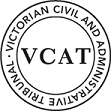 OrderWithdrawal Pursuant to section 74 of the Victorian Civil and Administrative Tribunal Act 1998, leave is given to the applicant to withdraw the application and the application is withdrawn accordingly.The hearing scheduled at 2.15pm on 15 October 2021 is vacated.  No attendance is required.planning and environment LISTvcat reference No. Permit Application no. SUBJECT LANDDATE OF ORDER